EVALUASI PEMBELAJARANKomponen penilaian :Kehadiran =	10 %Tugas/Quiz = 	30 %UTS = 	30 %UAS = 	30 %Jakarta, 14 April 2018Mengetahui, 										Ketua Program Studi,								Dosen Pengampu,Euis Heryati, S.Sos, MM, M.Si							Youna Chatrine Bachtiar, S.S, M.I.Kom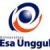 RENCANA PEMBELAJARAN SEMESTER GENAP 2017/2018RENCANA PEMBELAJARAN SEMESTER GENAP 2017/2018RENCANA PEMBELAJARAN SEMESTER GENAP 2017/2018RENCANA PEMBELAJARAN SEMESTER GENAP 2017/2018RENCANA PEMBELAJARAN SEMESTER GENAP 2017/2018RENCANA PEMBELAJARAN SEMESTER GENAP 2017/2018RENCANA PEMBELAJARAN SEMESTER GENAP 2017/2018RENCANA PEMBELAJARAN SEMESTER GENAP 2017/2018RENCANA PEMBELAJARAN SEMESTER GENAP 2017/2018RENCANA PEMBELAJARAN SEMESTER GENAP 2017/2018RENCANA PEMBELAJARAN SEMESTER GENAP 2017/2018RENCANA PEMBELAJARAN SEMESTER GENAP 2017/2018PELAKSANA AKADEMIK MATAKULIAH UMUM (PAMU)PELAKSANA AKADEMIK MATAKULIAH UMUM (PAMU)PELAKSANA AKADEMIK MATAKULIAH UMUM (PAMU)PELAKSANA AKADEMIK MATAKULIAH UMUM (PAMU)PELAKSANA AKADEMIK MATAKULIAH UMUM (PAMU)PELAKSANA AKADEMIK MATAKULIAH UMUM (PAMU)PELAKSANA AKADEMIK MATAKULIAH UMUM (PAMU)PELAKSANA AKADEMIK MATAKULIAH UMUM (PAMU)PELAKSANA AKADEMIK MATAKULIAH UMUM (PAMU)PELAKSANA AKADEMIK MATAKULIAH UMUM (PAMU)PELAKSANA AKADEMIK MATAKULIAH UMUM (PAMU)PELAKSANA AKADEMIK MATAKULIAH UMUM (PAMU)UNIVERSITAS ESA UNGGULUNIVERSITAS ESA UNGGULUNIVERSITAS ESA UNGGULUNIVERSITAS ESA UNGGULUNIVERSITAS ESA UNGGULUNIVERSITAS ESA UNGGULUNIVERSITAS ESA UNGGULUNIVERSITAS ESA UNGGULUNIVERSITAS ESA UNGGULUNIVERSITAS ESA UNGGULUNIVERSITAS ESA UNGGULUNIVERSITAS ESA UNGGULMata KuliahMata KuliahMata Kuliah:Proposal Kegiatan KehumasanProposal Kegiatan KehumasanProposal Kegiatan KehumasanKode MKKode MK:HMS304HMS304Mata Kuliah PrasyaratMata Kuliah PrasyaratMata Kuliah Prasyarat:Bobot MKBobot MK:3 sks3 sksDosen PengampuDosen PengampuDosen Pengampu:Youna Chatrine Bachtiar, S.S., M.I.KomYouna Chatrine Bachtiar, S.S., M.I.KomYouna Chatrine Bachtiar, S.S., M.I.KomKode DosenKode Dosen:71487148Alokasi WaktuAlokasi WaktuAlokasi Waktu:Tatap Muka 14 x 150 menitTatap Muka 14 x 150 menitTatap Muka 14 x 150 menitTatap Muka 14 x 150 menitTatap Muka 14 x 150 menitTatap Muka 14 x 150 menitTatap Muka 14 x 150 menitTatap Muka 14 x 150 menitCapaian PembelajaranCapaian PembelajaranCapaian Pembelajaran: Mahasiswa mampu membuat proposal kegiatan kehumasan serta menyajikannya Mahasiswa mampu membuat proposal kegiatan kehumasan serta menyajikannya Mahasiswa mampu membuat proposal kegiatan kehumasan serta menyajikannya Mahasiswa mampu membuat proposal kegiatan kehumasan serta menyajikannya Mahasiswa mampu membuat proposal kegiatan kehumasan serta menyajikannya Mahasiswa mampu membuat proposal kegiatan kehumasan serta menyajikannya Mahasiswa mampu membuat proposal kegiatan kehumasan serta menyajikannya Mahasiswa mampu membuat proposal kegiatan kehumasan serta menyajikannyaSESIKEMAMPUANAKHIRMATERI PEMBELAJARANMATERI PEMBELAJARANMATERI PEMBELAJARANBENTUK PEMBELAJARANSUMBER PEMBELAJARANSUMBER PEMBELAJARANINDIKATORPENILAIANINDIKATORPENILAIANINDIKATORPENILAIAN1Aturan dan Tatacara perkuliahanMahasiswa mampu memahami:  a. kedudukan matakuliah proposal kegiatan kehumasan dalam struktur penyebaran matakuliah di FIKOMb. penyebaran materi kuliah dalam 14x tatapmukac. aturan/tatatertib perkuliahan Pengantar :Kontrak pembelajaran, serta SAP/RPS perkuliahanPengantar :Kontrak pembelajaran, serta SAP/RPS perkuliahanPengantar :Kontrak pembelajaran, serta SAP/RPS perkuliahanMetoda: contextual instructionMedia: kelas, komputer, LCD, whiteboard, webKontrak PembelajaranRPS/SAP perkuliahanKontrak PembelajaranRPS/SAP perkuliahanMenguraikan kedudukan mata kuliah proposal kegiatan kehumasan, penyebaran materi kuliah, serta aturan/tata tertib perkuliahanMenguraikan kedudukan mata kuliah proposal kegiatan kehumasan, penyebaran materi kuliah, serta aturan/tata tertib perkuliahanMenguraikan kedudukan mata kuliah proposal kegiatan kehumasan, penyebaran materi kuliah, serta aturan/tata tertib perkuliahan2Konsep DasarMahasiswa memahami secara mendasar  apa yang dimaksud dengan:ProposalProposal kegiatan kehumasanJenis proposal kegiatan kehumasanPerbedaan proposal marketing, advertising, dan PRPerbedaan proposal marketing, advertising, dan PRPerbedaan proposal marketing, advertising, dan PRMedia: contextual instructionMedia:  kelas, komputer, LCD, whiteboard, webGoldhaber, Organizational Communication, 2008Moore, Frazier. 2005. Humas Membangun Citra Dengan Komunikasi. Bandung: RosdakaryaGoldhaber, Organizational Communication, 2008Moore, Frazier. 2005. Humas Membangun Citra Dengan Komunikasi. Bandung: RosdakaryaMenguraikan pengertian proposal, proposal kegiatan kehumasan serta kegunaan kegiatan kehumasanMenguraikan pengertian proposal, proposal kegiatan kehumasan serta kegunaan kegiatan kehumasanMenguraikan pengertian proposal, proposal kegiatan kehumasan serta kegunaan kegiatan kehumasanSESIKEMAMPUANAKHIRMATERI PEMBELAJARANMATERI PEMBELAJARANMATERI PEMBELAJARANBENTUK PEMBELAJARANSUMBER PEMBELAJARANSUMBER PEMBELAJARANINDIKATORPENILAIANINDIKATORPENILAIANINDIKATORPENILAIAN3Konsep DasarMahasiswa mampu memahami dan menyusun proposal kegiatan kehumasanSistematika dan metode penyusunan proposal kegiatan kehumasanSistematika dan metode penyusunan proposal kegiatan kehumasanSistematika dan metode penyusunan proposal kegiatan kehumasanMedia: contextual instructionMedia:  kelas, komputer, LCD, whiteboard, webGoldhaber, Organizational Communication, 2008Moore, Frazier. 2005. Humas Membangun Citra Dengan Komunikasi. Bandung: RosdakaryaGoldhaber, Organizational Communication, 2008Moore, Frazier. 2005. Humas Membangun Citra Dengan Komunikasi. Bandung: RosdakaryaPemahaman menyusun proposal kegiatan kehumasanPemahaman menyusun proposal kegiatan kehumasanPemahaman menyusun proposal kegiatan kehumasan4Mampu melaksanakan aktivitas / kegiatan PRMampu memahami, mengkonsultasikan dan melaporkan progress proposal kegiatan kehumasanSistematika dan metode penyusunan proposal kegiatan kehumasanSistematika dan metode penyusunan proposal kegiatan kehumasanSistematika dan metode penyusunan proposal kegiatan kehumasanMedia: contextual instructionMedia:  kelas, komputer, LCD, whiteboard, webDiskusi (tanya jawab)Goldhaber, Organizational Communication, 2008Moore, Frazier. 2005. Humas Membangun Citra Dengan Komunikasi. Bandung: RosdakaryaGoldhaber, Organizational Communication, 2008Moore, Frazier. 2005. Humas Membangun Citra Dengan Komunikasi. Bandung: RosdakaryaKetepatan dan kejelasan proposal kegiatan kehumasanKetepatan dan kejelasan proposal kegiatan kehumasanKetepatan dan kejelasan proposal kegiatan kehumasan5Mahasiswa memahami cara menentukan tahap satu pembuatan proposal yaitu introduction, menentukan permasalahan, melakukan analisa SWOT, monitoring kegiatanMampu menyusun anggaran kegiatan PRLatar belakang permasalahanAnalisa SWOTMonitoring kegiatanLatar belakang permasalahanAnalisa SWOTMonitoring kegiatanLatar belakang permasalahanAnalisa SWOTMonitoring kegiatanMedia: contextual instruction, problem based learningDiskusi (tanya jawab)Goldhaber, Organizational Communication, 2008Moore, Frazier. 2005. Humas Membangun Citra Dengan Komunikasi. Bandung: RosdakaryaGoldhaber, Organizational Communication, 2008Moore, Frazier. 2005. Humas Membangun Citra Dengan Komunikasi. Bandung: RosdakaryaMenguraikan tahapan satu pembuatan proposal yaitu introduction, menentukan permasalahan, melakukan analisaMenguraikan tahapan satu pembuatan proposal yaitu introduction, menentukan permasalahan, melakukan analisaMenguraikan tahapan satu pembuatan proposal yaitu introduction, menentukan permasalahan, melakukan analisaSESIKEMAMPUANAKHIRMATERI PEMBELAJARANMATERI PEMBELAJARANMATERI PEMBELAJARANBENTUK PEMBELAJARANSUMBER PEMBELAJARANSUMBER PEMBELAJARANINDIKATORPENILAIANINDIKATORPENILAIANINDIKATORPENILAIAN6Mahasiswa memahami tahapan kedua pada pembuatan proposal kegiatan kehumasan yaitu sosialisasi propram dan sasaran programMenjaga citra perusahaanSosialisasi programMenjaga citra perusahaanSosialisasi programMenjaga citra perusahaanSosialisasi programProblem based learningMedia: kelas, komputer, LCD, whiteboard, web,Goldhaber, Organizational Communication, 2008Moore, Frazier. 2005. Humas Membangun Citra Dengan Komunikasi. Bandung: RosdakaryaGoldhaber, Organizational Communication, 2008Moore, Frazier. 2005. Humas Membangun Citra Dengan Komunikasi. Bandung: RosdakaryaMampu mengikuti kegiatan PR melalui tahapan sosialisasi programMampu mengikuti kegiatan PR melalui tahapan sosialisasi programMampu mengikuti kegiatan PR melalui tahapan sosialisasi program7Mahasiswa mampu memahami tujuan dan mekanisme kegiatan kehumasanMenjelaskan mekanisme kegiatan kehumasanMenjelaskan mekanisme kegiatan kehumasanMenjelaskan mekanisme kegiatan kehumasanMetoda: contextual instruction, problem based learningMedia: kelas, komputer, LCD, whiteboard, webGoldhaber, Organizational Communication, 2008Moore, Frazier. 2005. Humas Membangun Citra Dengan Komunikasi. Bandung: RosdakaryaGoldhaber, Organizational Communication, 2008Moore, Frazier. 2005. Humas Membangun Citra Dengan Komunikasi. Bandung: RosdakaryaKetepatan pemahaman mengenai mekanisme pelaksanaan kegiatan PRKetepatan pemahaman mengenai mekanisme pelaksanaan kegiatan PRKetepatan pemahaman mengenai mekanisme pelaksanaan kegiatan PRUTSUJIAN TENGAH SEMESTERCLOSED BOOKCLOSED BOOKCLOSED BOOK8Mampu melaksanakan aktivitas / kegiatan PRMampu memahami, mengkonsultasikan dan melaporkan progress proposal kegiatan kehumasanSistematika dan metode penyusunan proposal kegiatan kehumasanKonsultasi mengenai kendala dan pemecahan masalah dalam melakukan kegiatan PRSistematika dan metode penyusunan proposal kegiatan kehumasanKonsultasi mengenai kendala dan pemecahan masalah dalam melakukan kegiatan PRSistematika dan metode penyusunan proposal kegiatan kehumasanKonsultasi mengenai kendala dan pemecahan masalah dalam melakukan kegiatan PRMetoda: contextual instructionMedia: kelas, komputer, LCD, whiteboard, webPresentasiGoldhaber, Organizational Communication, 2008Moore, Frazier. 2005. Humas Membangun Citra Dengan Komunikasi. Bandung: RosdakaryaGoldhaber, Organizational Communication, 2008Moore, Frazier. 2005. Humas Membangun Citra Dengan Komunikasi. Bandung: RosdakaryaKetepatan dan kejelasan progress proposal selama melakukan kegiatan PRKetepatan dan kejelasan progress proposal selama melakukan kegiatan PRKetepatan dan kejelasan progress proposal selama melakukan kegiatan PR9Mampu melaksanakan aktivitas / kegiatan PRMampu memahami, mengkonsultasikan dan melaporkan progress proposal kegiatan kehumasanSistematika dan metode penyusunan proposal kegiatan kehumasanKonsultasi mengenai kendala dan pemecahan masalah dalam melakukan kegiatan PRSistematika dan metode penyusunan proposal kegiatan kehumasanKonsultasi mengenai kendala dan pemecahan masalah dalam melakukan kegiatan PRSistematika dan metode penyusunan proposal kegiatan kehumasanKonsultasi mengenai kendala dan pemecahan masalah dalam melakukan kegiatan PRMetoda contextual instructionMedia: kelas, komputer, LCD, whiteboard, webPresentasiGoldhaber, Organizational Communication, 2008Moore, Frazier. 2005. Humas Membangun Citra Dengan Komunikasi. Bandung: RosdakaryaGoldhaber, Organizational Communication, 2008Moore, Frazier. 2005. Humas Membangun Citra Dengan Komunikasi. Bandung: RosdakaryaKetepatan dan kejelasan progress proposal selama melakukan kegiatan PRKetepatan dan kejelasan progress proposal selama melakukan kegiatan PRKetepatan dan kejelasan progress proposal selama melakukan kegiatan PRSESIKEMAMPUANAKHIRMATERI PEMBELAJARANMATERI PEMBELAJARANMATERI PEMBELAJARANBENTUK PEMBELAJARANSUMBER PEMBELAJARANSUMBER PEMBELAJARANINDIKATORPENILAIANINDIKATORPENILAIANINDIKATORPENILAIAN10Mampu melaksanakan aktivitas / kegiatan PRMampu memahami, mengkonsultasikan dan melaporkan progress proposal kegiatan kehumasanSistematika dan metode penyusunan proposal kegiatan kehumasanKonsultasi mengenai kendala dan pemecahan masalah dalam melakukan kegiatan PRSistematika dan metode penyusunan proposal kegiatan kehumasanKonsultasi mengenai kendala dan pemecahan masalah dalam melakukan kegiatan PRSistematika dan metode penyusunan proposal kegiatan kehumasanKonsultasi mengenai kendala dan pemecahan masalah dalam melakukan kegiatan PRMetoda contextual instructionMedia: kelas, komputer, LCD, whiteboard, webPresentasiGoldhaber, Organizational Communication, 2008Moore, Frazier. 2005. Humas Membangun Citra Dengan Komunikasi. Bandung: RosdakaryaGoldhaber, Organizational Communication, 2008Moore, Frazier. 2005. Humas Membangun Citra Dengan Komunikasi. Bandung: RosdakaryaKetepatan dan kejelasan progress proposal selama melakukan kegiatan PRKetepatan dan kejelasan progress proposal selama melakukan kegiatan PRKetepatan dan kejelasan progress proposal selama melakukan kegiatan PR11Mahasiswa mampu menyusun proposal hasil kegiatan PR dalam bahasa InggrisSistematika dan metode penyusunan proposal kegiatan kehumasanLaporan progress proposalKonsultasi mengenai kendala dan pemecahan masalah dalam melakukan kegiatan PRSistematika dan metode penyusunan proposal kegiatan kehumasanLaporan progress proposalKonsultasi mengenai kendala dan pemecahan masalah dalam melakukan kegiatan PRSistematika dan metode penyusunan proposal kegiatan kehumasanLaporan progress proposalKonsultasi mengenai kendala dan pemecahan masalah dalam melakukan kegiatan PRMetoda contextual instructionMedia: kelas, komputer, LCD, whiteboard, webPresentasiGoldhaber, Organizational Communication, 2008Moore, Frazier. 2005. Humas Membangun Citra Dengan Komunikasi. Bandung: RosdakaryaGoldhaber, Organizational Communication, 2008Moore, Frazier. 2005. Humas Membangun Citra Dengan Komunikasi. Bandung: RosdakaryaKetepatan sistematika penulisan, kelengkapan proposal, dan ketepatan penggunaan bahasa InggrisKetepatan sistematika penulisan, kelengkapan proposal, dan ketepatan penggunaan bahasa InggrisKetepatan sistematika penulisan, kelengkapan proposal, dan ketepatan penggunaan bahasa Inggris12Mahasiswa mampu menyusun proposal hasil kegiatan PR dalam bahasa InggrisSistematika dan metode penyusunan proposal kegiatan kehumasanLaporan progress proposalKonsultasi mengenai kendala dan pemecahan masalah dalam melakukan kegiatan PRSistematika dan metode penyusunan proposal kegiatan kehumasanLaporan progress proposalKonsultasi mengenai kendala dan pemecahan masalah dalam melakukan kegiatan PRSistematika dan metode penyusunan proposal kegiatan kehumasanLaporan progress proposalKonsultasi mengenai kendala dan pemecahan masalah dalam melakukan kegiatan PRMetoda contextual instructionMedia: kelas, komputer, LCD, whiteboard, webPresentasiGoldhaber, Organizational Communication, 2008Moore, Frazier. 2005. Humas Membangun Citra Dengan Komunikasi. Bandung: RosdakaryaGoldhaber, Organizational Communication, 2008Moore, Frazier. 2005. Humas Membangun Citra Dengan Komunikasi. Bandung: RosdakaryaKetepatan sistematika penulisan, kelengkapan proposal, dan ketepatan penggunaan bahasa InggrisKetepatan sistematika penulisan, kelengkapan proposal, dan ketepatan penggunaan bahasa InggrisKetepatan sistematika penulisan, kelengkapan proposal, dan ketepatan penggunaan bahasa InggrisSESIKEMAMPUANAKHIRMATERI PEMBELAJARANMATERI PEMBELAJARANMATERI PEMBELAJARANBENTUK PEMBELAJARANSUMBER PEMBELAJARANSUMBER PEMBELAJARANINDIKATORPENILAIANINDIKATORPENILAIANINDIKATORPENILAIAN13Mahasiswa mampu mempresentasikan proposal hasil kegiatan kehumasan dalam bahasa InggrisTeknik presentasiTeknik presentasiTeknik presentasiMetoda contextual instructionMedia: kelas, komputer, LCD, whiteboard, webPresentasiGoldhaber, Organizational Communication, 2008Moore, Frazier. 2005. Humas Membangun Citra Dengan Komunikasi. Bandung: RosdakaryaGoldhaber, Organizational Communication, 2008Moore, Frazier. 2005. Humas Membangun Citra Dengan Komunikasi. Bandung: RosdakaryaPenguasaan materi presentasi, kedalaman analisis, ketepatan penggunaan tata Bahasa dalam Bahasa Inggris, performance dan etikaPenguasaan materi presentasi, kedalaman analisis, ketepatan penggunaan tata Bahasa dalam Bahasa Inggris, performance dan etikaPenguasaan materi presentasi, kedalaman analisis, ketepatan penggunaan tata Bahasa dalam Bahasa Inggris, performance dan etika14Mahasiswa mampu mempresentasikan proposal hasil kegiatan kehumasan dalam bahasa InggrisTeknik presentasiTeknik presentasiTeknik presentasiMetoda contextual instructionMedia: kelas, komputer, LCD, whiteboard, webPresentasiGoldhaber, Organizational Communication, 2008Moore, Frazier. 2005. Humas Membangun Citra Dengan Komunikasi. Bandung: RosdakaryaGoldhaber, Organizational Communication, 2008Moore, Frazier. 2005. Humas Membangun Citra Dengan Komunikasi. Bandung: RosdakaryaPenguasaan materi presentasi, kedalaman analisis, ketepatan penggunaan tata Bahasa dalam Bahasa Inggris, performance dan etikaPenguasaan materi presentasi, kedalaman analisis, ketepatan penggunaan tata Bahasa dalam Bahasa Inggris, performance dan etikaPenguasaan materi presentasi, kedalaman analisis, ketepatan penggunaan tata Bahasa dalam Bahasa Inggris, performance dan etikaUASUJIAN AKHIR SEMESTERPresentation in EnglishPresentation in EnglishPresentation in EnglishSESIPROSE-DURBEN-TUKSEKOR > 77 ( A / A-)SEKOR  > 65(B- / B / B+ )SEKOR > 60(C / C+ )SEKOR > 45( D )SEKOR < 45( E )BOBOT1Pretest TestTes lisan dan tulisanMenguraikan kedudukan MK Proposal Kegiatan Kehumasan, penyebaran materi kuliah, serta aturan/tatatertib perkuliahan dengan sangat benarMenguraikan kedudukan MK Proposal Kegiatan Kehumasan, penyebaran materi kuliah, serta aturan/tatatertib perkuliahan dengan benarMenguraikan kedudukan MK Proposal Kegiatan Kehumasan, penyebaran materi kuliah, serta aturan/tatatertib perkuliahan dengan kurang benarMenguraikan kedudukan MK Proposal Kegiatan Kehumasan, penyebaran materi kuliah, serta aturan/tatatertib perkuliahan dengan keliruTidak mampu menguraikan kedudukan MK Proposal Kegiatan Kehumasan, penyebaran materi kuliah, serta aturan/tatatertib perkuliahan5 %2Pre test dan post testTes tulisanMenguraikan pengertian proposal, proposal kegiatan kehumasan serta kegunaan dari proposal kegiatan kehumasan dengan sangat tepatMenguraikan pengertian proposal, proposal kegiatan kehumasan serta kegunaan dari proposal kegiatan kehumasan dengan benarMenguraikan pengertian proposal, proposal kegiatan kehumasan serta kegunaan dari proposal kegiatan kehumasan dengan kurang benarMenguraikan pengertian proposal, proposal kegiatan kehumasan serta kegunaan dari proposal kegiatan kehumasan dengan keliruTidak mampu menguraikan pengertian proposal, proposal kegiatan kehumasan serta kegunaan dari proposal kegiatan kehumasan dengan benar5 %3Pre test, progress test dan post testTes tulisanMampu memahami penyusunan proposal kegiatan kehumasan dengan sangat tepatMampu memahami penyusunan proposal kegiatan kehumasan dengan benarMampu memahami penyusunan proposal kegiatan kehumasan dengan kurang benarMampu memahami penyusunan proposal kegiatan kehumasan dengan keliruTidak mampu memahami penyusunan proposal kegiatan kehumasan dengan benar5 %4Post testTes tulisanMampu memahami ketepatan dan kejelasan proposal kegiatan kehumasan dengan sangat tepatMampu memahami ketepatan dan kejelasan proposal kegiatan kehumasan dengan benarMampu memahami ketepatan dan kejelasan proposal kegiatan kehumasan dengan kurang benarMampu memahami ketepatan dan kejelasan proposal kegiatan kehumasan dengan keliruTidak mampu memahami ketepatan dan kejelasan proposal kegiatan kehumasan dengan benar5 %SESIPROSE-DURBEN-TUKSEKOR > 77 ( A / A-)SEKOR  > 65(B- / B / B+ )SEKOR > 60(C / C+ )SEKOR > 45( D )SEKOR < 45( E )BOBOT5Post testTes tulisanMenguraikan tahapan satu pembuatan proposal yaitu introduction, menentukan permasalahan, melakukan analisa dengan sangat tepatMenguraikan tahapan satu pembuatan proposal yaitu introduction, menentukan permasalahan, melakukan analisa dengan benarMenguraikan tahapan satu pembuatan proposal yaitu introduction, menentukan permasalahan, melakukan analisa dengan kurang benarMenguraikan tahapan satu pembuatan proposal yaitu introduction, menentukan permasalahan, melakukan analisa dengan keliruTidak mampu menguraikan tahapan satu pembuatan proposal yaitu introduction, menentukan permasalahan, melakukan analisa dengan benar5 %6Post testTes lisan  dan tulisanMampu mengikuti kegiatan PR melalui tahapan sosialisasi program dengan sangat tepatMampu mengikuti kegiatan PR melalui tahapan sosialisasi program dengan benarMampu mengikuti kegiatan PR melalui tahapan sosialisasi program dengan kurang benarMampu mengikuti kegiatan PR melalui tahapan sosialisasi program dengan keliruTidak mampu mengikuti kegiatan PR melalui tahapan sosialisasi program dengan benar5 %7Post testTes tulisanMampu memahami ketepatan pemahaman mengenai mekanisme pelaksanaan kegiatan PR dengan sangat tepatMampu memahami ketepatan pemahaman mengenai mekanisme pelaksanaan kegiatan PR dengan benarMampu memahami ketepatan pemahaman mengenai mekanisme pelaksanaan kegiatan PR dengan kurang benarMampu memahami ketepatan pemahaman mengenai mekanisme pelaksanaan kegiatan PR dengan keliruTidak mampu memahami ketepatan pemahaman mengenai mekanisme pelaksanaan kegiatan PR dengan benar5 %SESIPROSE-DURBEN-TUKSEKOR > 77 ( A / A-)SEKOR  > 65(B- / B / B+ )SEKOR > 60(C / C+ )SEKOR > 45( D )SEKOR < 45( E )BOBOT8Post testTes lisanMampu memahami ketepatan dan kejelasan progress proposal selama melakukan kegiatan PR dengan sangat tepatMampu memahami ketepatan dan kejelasan progress proposal selama melakukan kegiatan PR dengan benarMampu memahami ketepatan dan kejelasan progress proposal selama melakukan kegiatan PR dengan kurang benarMampu memahami ketepatan dan kejelasan progress proposal selama melakukan kegiatan PR dengan keliruTidak mampu memahami ketepatan dan kejelasan progress proposal selama melakukan kegiatan PR dengan benar5 %9Progress test dan post testTes lisanMampu memahami ketepatan dan kejelasan progress proposal selama melakukan kegiatan PR dengan sangat tepatMampu memahami ketepatan dan kejelasan progress proposal selama melakukan kegiatan PR dengan benarMampu memahami ketepatan dan kejelasan progress proposal selama melakukan kegiatan PR dengan kurang benarMampu memahami ketepatan dan kejelasan progress proposal selama melakukan kegiatan PR dengan keliruTidak mampu memahami ketepatan dan kejelasan progress proposal selama melakukan kegiatan PR dengan benar5 %10Post testTes lisanMampu memahami ketepatan dan kejelasan progress proposal selama melakukan kegiatan PR dengan sangat tepatMampu memahami ketepatan dan kejelasan progress proposal selama melakukan kegiatan PR dengan benarMampu memahami ketepatan dan kejelasan progress proposal selama melakukan kegiatan PR dengan kurang benarMampu memahami ketepatan dan kejelasan progress proposal selama melakukan kegiatan PR dengan keliruTidak mampu memahami ketepatan dan kejelasan progress proposal selama melakukan kegiatan PR dengan benar5 %11Post testTes lisanMampu memahami ketepatan sistematika penulisan, kelengkapan proposal, dan ketepatan penggunaan bahasa Inggris dengan sangat tepatMampu memahami ketepatan sistematika penulisan, kelengkapan proposal, dan ketepatan penggunaan bahasa Inggris dengan benarMampu memahami ketepatan sistematika penulisan, kelengkapan proposal, dan ketepatan penggunaan bahasa Inggris dengan kurang benarMampu memahami ketepatan sistematika penulisan, kelengkapan proposal, dan ketepatan penggunaan bahasa Inggris dengan keliruTidak mampu memahami ketepatan sistematika penulisan, kelengkapan proposal, dan ketepatan penggunaan bahasa Inggris dengan benar10 %SESIPROSE-DURBEN-TUKSEKOR > 77 ( A / A-)SEKOR  > 65(B- / B / B+ )SEKOR > 60(C / C+ )SEKOR > 45( D )SEKOR < 45( E )BOBOT12Post testTes lisanMampu memahami ketepatan sistematika penulisan, kelengkapan proposal, dan ketepatan penggunaan bahasa Inggris dengan sangat tepatMampu memahami ketepatan sistematika penulisan, kelengkapan proposal, dan ketepatan penggunaan bahasa Inggris dengan benarMampu memahami ketepatan sistematika penulisan, kelengkapan proposal, dan ketepatan penggunaan bahasa Inggris dengan kurang benarMampu memahami ketepatan sistematika penulisan, kelengkapan proposal, dan ketepatan penggunaan bahasa Inggris dengan keliruTidak mampu memahami ketepatan sistematika penulisan, kelengkapan proposal, dan ketepatan penggunaan bahasa Inggris dengan benar10 %13Post testTes presentasiMampu menguasai materi presentasi, kedalaman analisis, ketepatan penggunaan tata Bahasa dalam Bahasa Inggris, performance dan etika dengan sangat tepatMampu menguasai materi presentasi, kedalaman analisis, ketepatan penggunaan tata Bahasa dalam Bahasa Inggris, performance dan etika dengan benarMampu menguasai materi presentasi, kedalaman analisis, ketepatan penggunaan tata Bahasa dalam Bahasa Inggris, performance dan etika dengan kurang benarMampu menguasai materi presentasi, kedalaman analisis, ketepatan penggunaan tata Bahasa dalam Bahasa Inggris, performance dan etika dengan keliruTidak mampu menguasai materi presentasi, kedalaman analisis, ketepatan penggunaan tata Bahasa dalam Bahasa Inggris, performance dan etika dengan benar15 %14Post testTes presentasiMampu menguasai materi presentasi, kedalaman analisis, ketepatan penggunaan tata Bahasa dalam Bahasa Inggris, performance dan etika dengan sangat tepatMampu menguasai materi presentasi, kedalaman analisis, ketepatan penggunaan tata Bahasa dalam Bahasa Inggris, performance dan etika dengan benarMampu menguasai materi presentasi, kedalaman analisis, ketepatan penggunaan tata Bahasa dalam Bahasa Inggris, performance dan etika dengan kurang benarMampu menguasai materi presentasi, kedalaman analisis, ketepatan penggunaan tata Bahasa dalam Bahasa Inggris, performance dan etika dengan keliruTidak mampu menguasai materi presentasi, kedalaman analisis, ketepatan penggunaan tata Bahasa dalam Bahasa Inggris, performance dan etika dengan benar15 %